            TÝDENNÍ PLÁN 2018/2019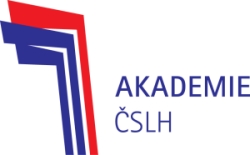 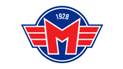 Poznámka:KATEGORIE:MŽBTÝDENNÍ MIKROCYKLUS:PZO 3TERMÍN:20.8. – 26.6. 2018DENDATUMKDYROZCVIČKASUCHÁZAMĚŘENÍ    LED/ZÁPASZAMĚŘENÍREGENERACEPOdopolednePOodpoledneÚTdopoledne6:25 – 6:357:00 – 8:00Stanovištní trénink.ÚTodpoledneSTdopoledneSTodpoledneČTdopoledne7:50 – 8:008:30 – 9:30Hčj, rychlost, hraČTodpolednePÁdopoledne8:10 – 8:208:45 – 9:45Hčj, rovnovážné situace, hraPÁodpoledneSOdopoledneSOodpoledneNEdopoledneNEodpoledne